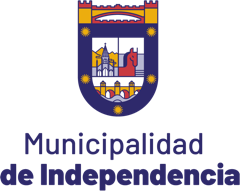 CONCURSO PARA GESTORES DE CASOS / GESTOR TERRITORIAL Llámese a Concurso Público para proveer el cargo de Gestor de Casos / TerritorialBASES DEL CONCURSOCargo: Gestor de Casos3 vacantes disponibles Contrato honorarios $1.200.000 brutos.Remitir antecedentes (CV, certificado de título) demás documentación, al correo electrónico cbustamante@independencia.clPlazo máximo: miércoles 17 de abril 10:00 hrs.PERFILEl perfil requerido para desempeñarse como Gestor de Casos, es decir los requisitos, características y habilidades que deben reunir las postulantes al cargo, queda establecido en lo siguiente: Profesionales del área psicosocial, con formación, conocimiento y/o experiencia en temáticas asociadas a niñez y juventud (acreditar).Deseable presentar referencias desde actual lugar de funcionamiento y/o previos.Manejo en enfoque de derechos, género, interculturalidad, inclusión.Manejo de contención en crisis, redes institucionales y comunitarias.Flexibilidad horaria en cuanto a presentar disponibilidad de atenciones contingentes, además de iniciativas que requieran su aporte (en líneas de prevención y promoción).Cargo: Gestor de Territorial1 vacante disponibleContrato honorarios $1.200.000 brutos, desde 11 de abril al 31 de diciembre de 2024Remitir antecedentes (CV, certificado de título) demás documentación, en caso de ser seleccionadxs. Al correo electrónico cbustamante@independencia.clPlazo máximo: viernes 17 de abril 10:00 hrs.PERFILEl perfil requerido para desempeñarse como Gestor de Casos, es decir los requisitos, características y habilidades que deben reunir las postulantes al cargo, queda establecido en lo siguiente: Profesional sociólogx.Con formación, conocimiento y/o experiencia en temáticas asociadas a niñez y juventud (acreditar).Deseable presentar referencias desde actual lugar de funcionamiento y/o previos.Manejo en enfoque de derechos, género, interculturalidad, inclusiónExperiencia en levantamiento y generación de datos, diseño de instrumentos diagnósticos, en aplicación, tabulación de información, evaluación.Habilidades requeridas para el diseño de estrategias, planes, diagnósticos y políticas de orden comunal, enfocadas hacia las niñeces y juventudes territoriales.Flexibilidad horaria a fin de dar respuesta a iniciativas y requerimientos en líneas de prevención y promoción